Year 1SummerWeek 2Maths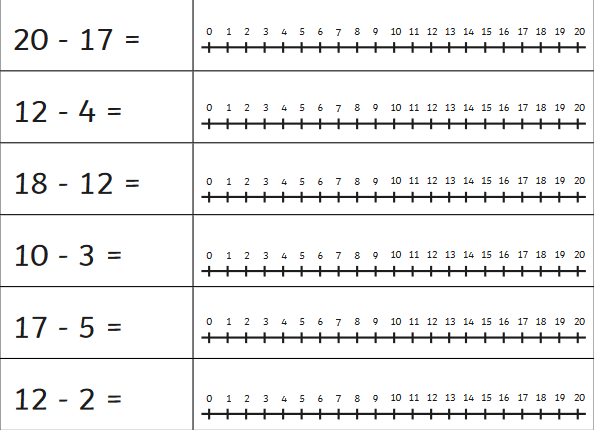 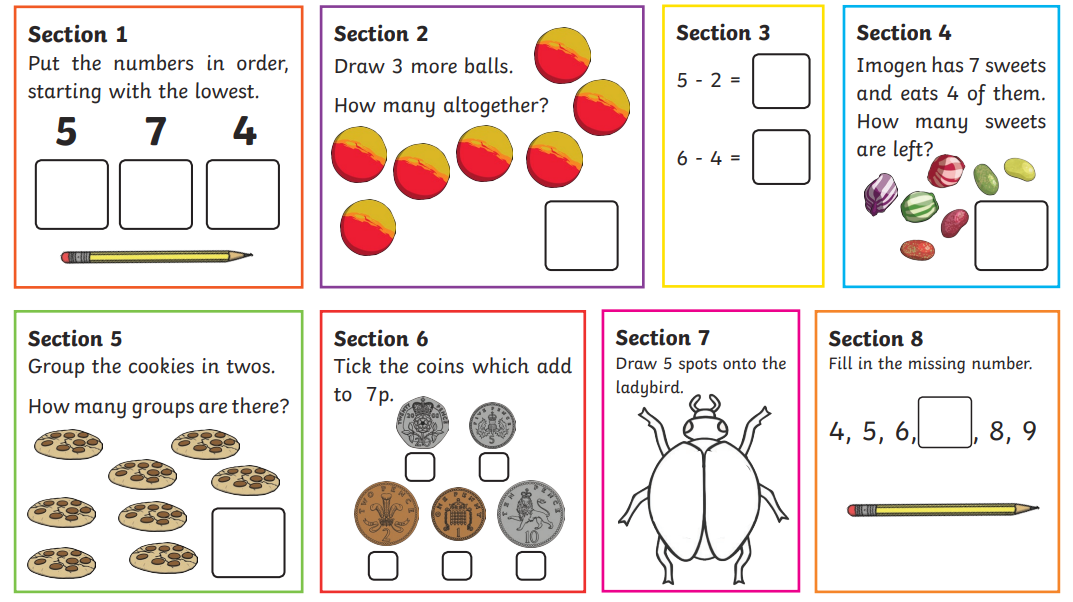 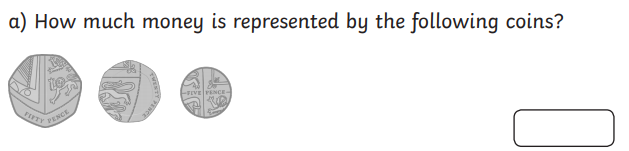 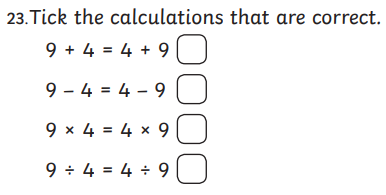 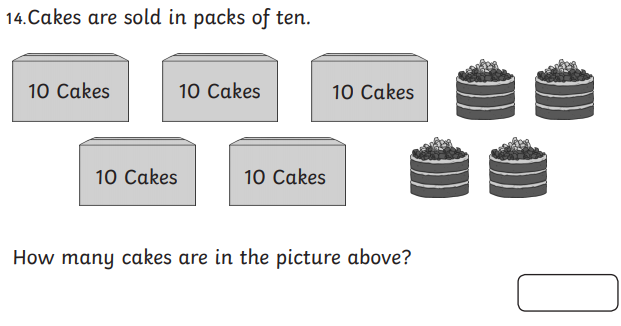 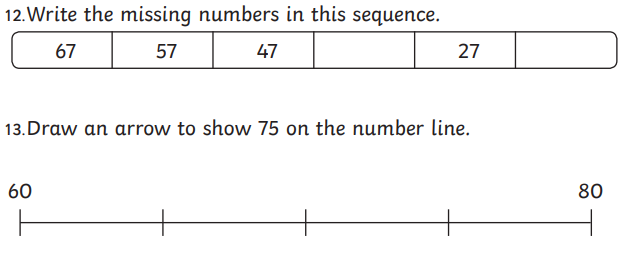 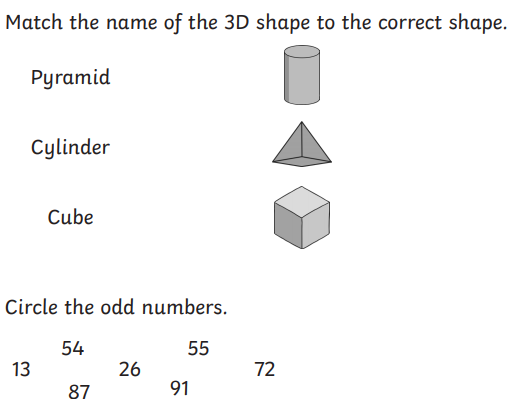 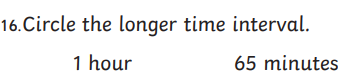 Complete the sequences:2, 4, 6, 8, ____, 12, ____, 16, 18 ______3, ____, 9,  12,  _____. 18.  21,  _____, 27.5,  10,  15,  ______.  25, ______, 35,  40,  _____100,  90.  80,  ______, 60,   50,   ______, 30,  20 50,  45,  40,  _____, 30,  _____  20,  15,  _____, 5.10,  9,  8,  ____,  _____.  5 ,  ____, 3 ,  2,  ____ 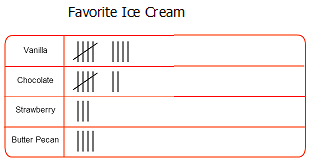 How many people liked vanilla?___________________________________________How many people liked chocolate?___________________________________________How many people liked strawberry?___________________________________________How many people liked Butter Pecan?___________________________________________If you doubled the amount of people who liked vanilla, what would the new total be?2 + 8 + 2 = ___3 + 7 + 2 = ___4 + 6 + 1 = ___2 + 5 + 3 = ___6 + 2 + 1 = ___4 + 6 + 4 = ___13 + 7 + 6 = ___11 + 9 + 5 = ___15 + 5 + 6 = ___12 + 8 + 8 = ___13 + 7 + 8 = ___9 + 11 + 5 = ___12 + 18 + 15 =___15 + 15 + 12 =___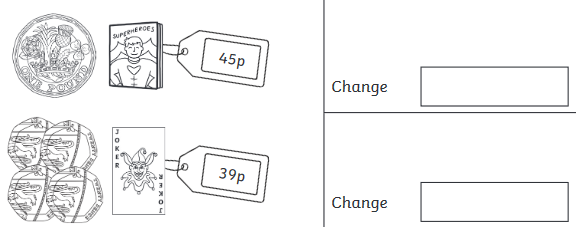 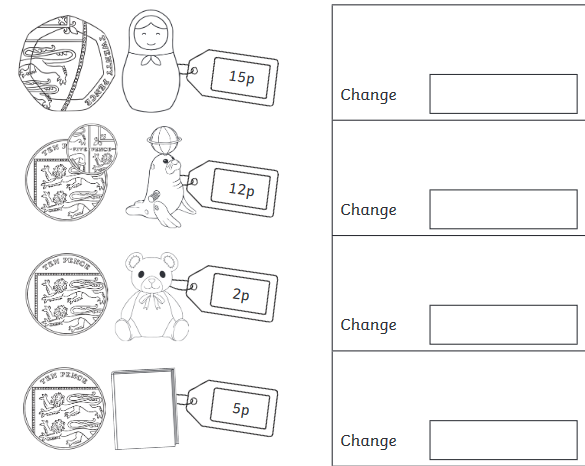 English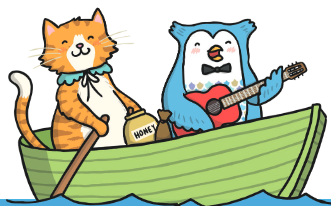 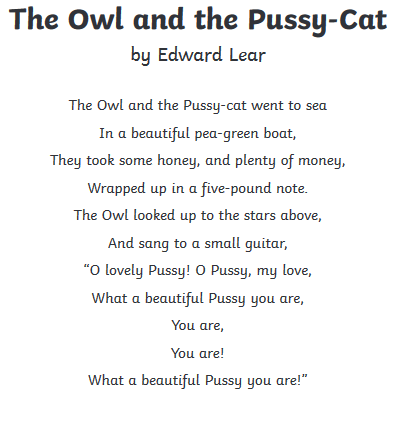 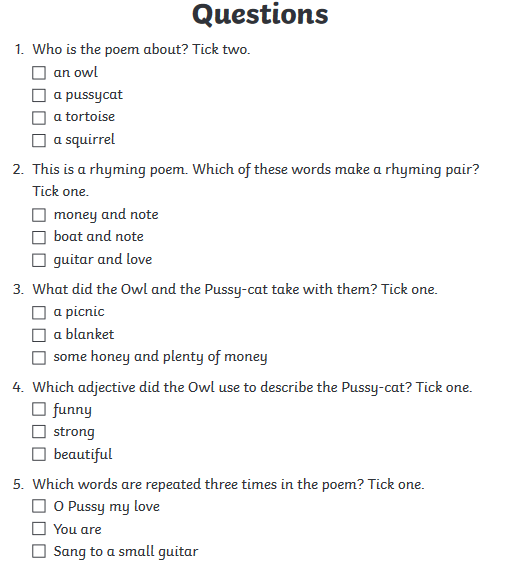 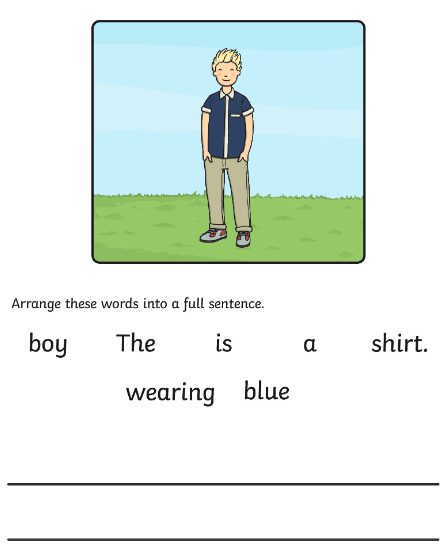 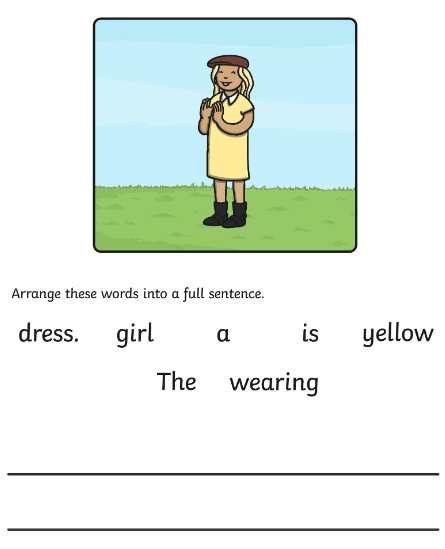 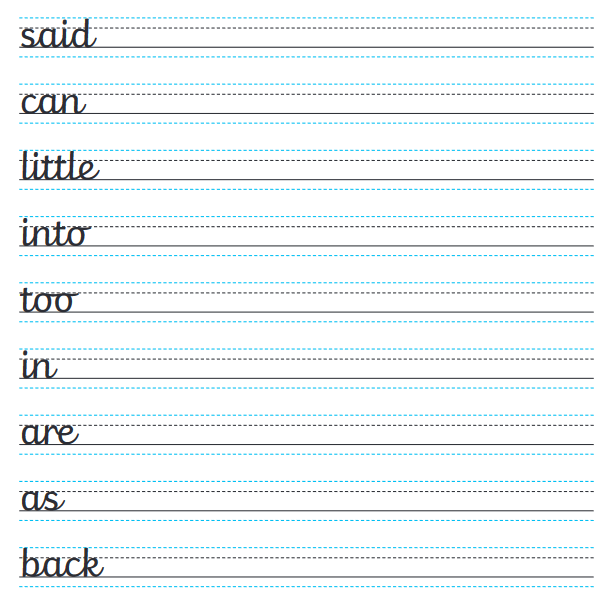 Using the lines below, write a letter to your new teacher explaining who you are, what you like to do, what your family is like and anything else you would like to tell them!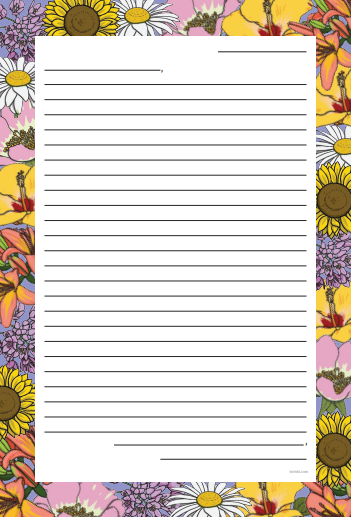 History	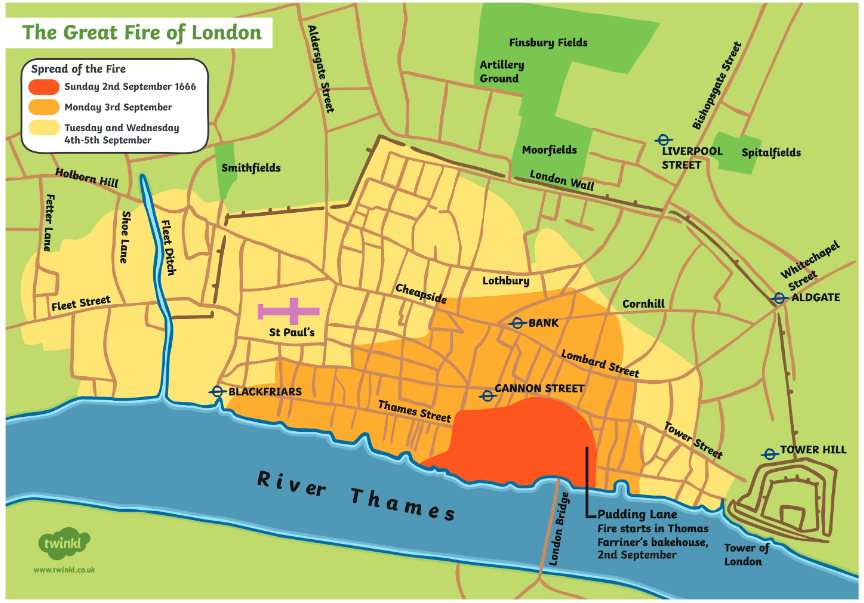 Look at the map above. Can you figure out what it is showing us? Explain what the map tells us and how the city of London looks different compared to today._________________________________________________________________________________________________________________________________________________________________________________________________________________________________________________________________________________Science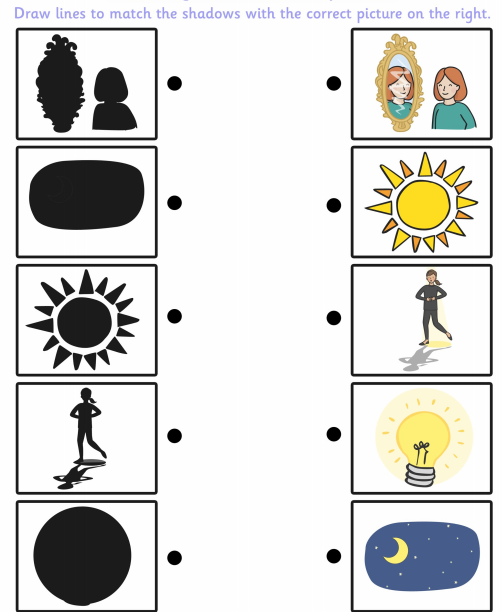 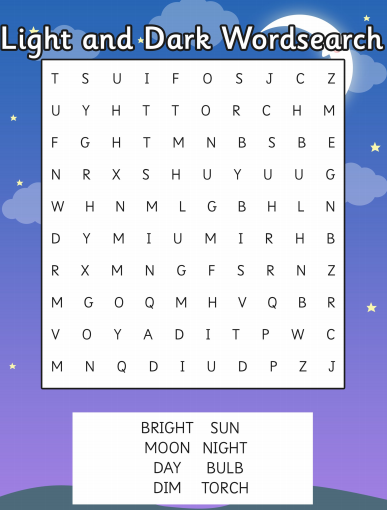 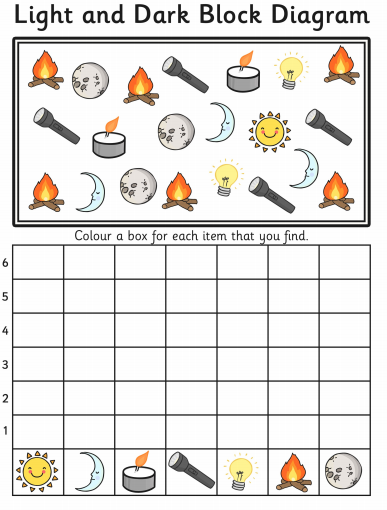 PSHE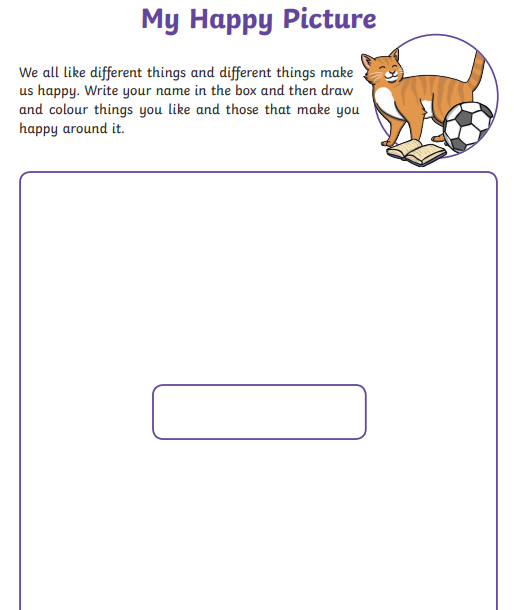 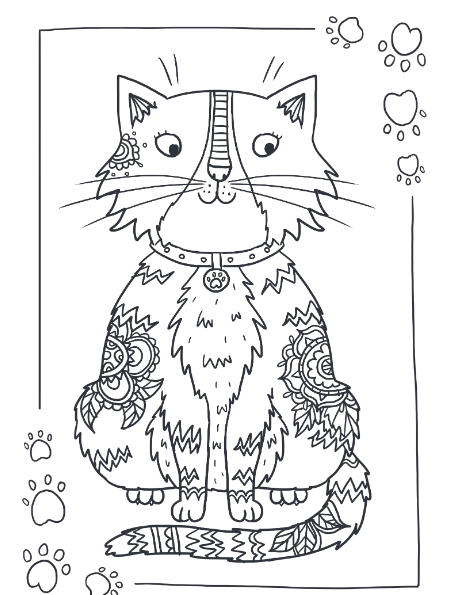 